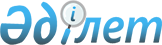 Астрахан ауданы әкімдігінің қаулыларының күші жойылды деп есептеу туралыАқмола облысы Астрахан ауданы әкімдігінің 2016 жылғы 19 ақпандағы № 33 қаулысы

      «Қазақстан Республикасындағы жергілікті мемлекеттік басқару және өзін-өзі басқару туралы» Қазақстан Республикасының 2001 жылдағы 23 қаңтардағы Заңына сәйкес, Астрахан ауданының әкімдігі ҚАУЛЫ ЕТЕДІ:



      1. Астрахан ауданы әкімдігінің қаулыларының күші жойылды деп есептелсін:



      Астрахан ауданы әкімдігінің 2008 жылғы 10 сәуірдегі № 87 «Астрахан ауданындағы мүгедектер үшін жұмыс орындарының квотасын белгілеу туралы» қаулысы (Нормативтік құқықтық актілерді мемлекеттік тіркеу тізілімінде № 1-6-84 тіркелген, аудандық «Маяк» газетінде 2008 жылғы 16 мамырда жарияланған);



      Астрахан ауданы әкімдігінің 2012 жылғы 14 маусымдағы № 212 «Астрахан ауданында жұмыс орындарына квота белгілеу туралы» қаулысы (Нормативтік құқықтық актілерді мемлекеттік тіркеу тізілімінде № 1-6-175 тіркелген, аудандық «Маяк» газетінде 2012 жылғы 7 маусымда жарияланған).



      2. Осы қаулы қол қойған күннен бастап күшіне енеді.      Астрахан ауданының әкімі                   Т.Ерсейітов
					© 2012. Қазақстан Республикасы Әділет министрлігінің «Қазақстан Республикасының Заңнама және құқықтық ақпарат институты» ШЖҚ РМК
				